Консультация для педагогов«Уголок экспериментирования в детском саду»     На протяжении всего дошкольного детства, наряду с игровой деятельностью, огромное значение в развитии личности ребёнка, в процессах социализации имеет познавательно-исследовательская деятельность, которая понимается не только как процесс усвоения знаний, умений и навыков, а, главным образом, как поиск знаний, приобретение знаний самостоятельно или под тактичным руководством взрослого.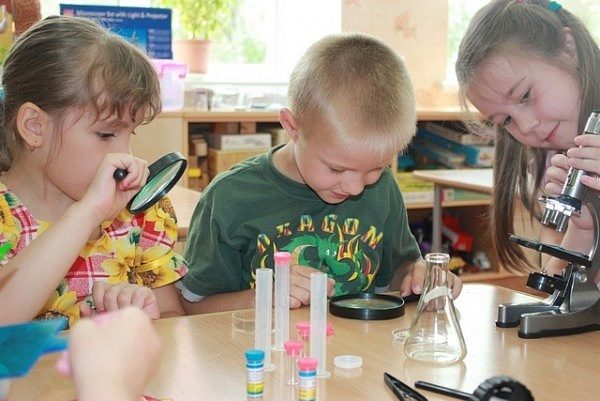       Одним из эффективных методов познания закономерностей  и явлений окружающего мира является метод экспериментирования, который относится к познавательному и  речевому развитию.       Основная задача ДОУ поддержать и развить в ребенке интерес к исследованиям, открытиям, создать необходимые для этого условия.   Одним из условий решения задач по опытно-экспериментальной деятельности в детском саду является организация развивающей среды. Предметная среда окружает и оказывает влияние на ребенка уже с первых минут его жизни. Основными требованиями, предъявляемыми к среде как развивающему средству, является обеспечение развития активной самостоятельной детской деятельности.      Задачи уголка экспериментирования:развитие первичных естественнонаучных представлений,наблюдательности,любознательности,активности,мыслительных операций (анализ, сравнение, обобщение, классификация, наблюдение);формирование умений комплексно обследовать предмет     Требования при оборудовании уголка экспериментирования в группе:безопасность для жизни и здоровья детей;достаточность;доступность расположения.        В уголке экспериментальной деятельности (мини-лаборатория, центр науки) должны быть выделены: 1) место для постоянной выставки, где размещают музей, различные коллекции. Экспонаты, редкие предметы (раковины, камни, кристаллы, перья и т.п.) 2) место для приборов Место для хранения материалов (природного, "бросового") 3) место для проведения опытов 4) место для неструктурированных материалов (песок, вода, опилки, стружка, пенопласт и др.)   Материалы данной зоны распределяются по следующим направлениям : «Песок и вода», «Звук», «Магниты», «Бумага», «Свет», «Стекло и пластмасса», «Резина».     Уголок экспериментирования делится на следующие компоненты:Компонент дидактический  Компонент оборудования       Компонент стимулирующийДидактический компонент:-Познавательные книги.-Атласы.-Тематические альбомы.-Серии картин с изображением природных сообществ.-Схемы, таблицы, модели с алгоритмами выполнения опытов.       Для организации самостоятельной детской деятельности могут быть разработаны: Алгоритмы выполнения опытов, карточки-схемы проведения экспериментов, опытов. Совместно с детьми разрабатываются условные обозначения, разрешающие и запрещающие знаки. Правила поведения в уголке экспериментирования.Компонент оборудования:-приборы-помощники:-микроскоп, лупы, увеличительные стекла-весы, безмен-песочные, механические часы,-компас,-магниты;-портновский метр, линейки, треугольник т.д.Компонент  стимулирующий:-разнообразные сосуды из различных материалов (пластмасса, стекло, металл, керамика) разной конфигурации и объема;-сита, воронки разного размера и материала;-природный материал: камешки, глина, песок, ракушки, шишки, перья, мох, листья и др.;-утилизированный материал: проволока, кусочки кожи, меха, ткани, пластмассы, пробки и др.;-технические материалы: гайки, скрепки, болты, гвоздики и др.;-разные виды бумаги: обычная, картон, наждачная, копировальная и др.;-красители: пищевые и непищевые (гуашь, акварельные краски );-медицинские материалы: пипетки, колбы, деревянные палочки, шприцы (без игл), мерные ложки мензурки, резиновые груши и др.;-прочие материалы: зеркала, воздушные шары, масло, мука, соль, сахар, цветные и прозрачные стекла, и др.        В качестве лабораторной посуды используются стаканчики из-под йогуртов, из-под мороженого, пластиковые бутылочки. Наглядно показывают детям возможность вторичного использования материалов, которые в избытке выбрасываются и загрязняют окружающую среду. Это очень важный воспитательный момент. Важно, чтобы все было подписано или нарисованы схемы – обозначения. Можно использовать различные баночки с крышками и киндер – сюрпризы.        Материал для проведения опытов в уголке экспериментирования меняется в соответствии с планом работы        Опыты помогают развивать мышление, логику, творчество ребенка, позволяют наглядно показать связь между живым и не живым в природе.            Исследования представляют возможности ребенку самому найти ответы на вопросы “Как?” “Почему?”.Китайская пословица гласит “Расскажи - и я забуду, покажи - и я запомню, дай попробовать - и я пойму”.         Грамотное сочетание материалов и оборудования в уголке экспериментирования способствуют овладению детьми средствами познавательной деятельности, способам действий, обследованию объектов, расширению познавательного опыта.       Процесс познания, освоение новых знаний очень важны для меня, поэтому я считаю, что в детском саду не должно быть четкой границы между обыденной жизнью и экспериментированием, ведь экспериментирование не самоцель, а только способ ознакомления детей с миром, в котором им предстоит жить!      В уголке экспериментальной деятельности в младшей группе должны быть:-книги познавательного характера для младшего возраста;-тематические альбомы;-коллекции: семена разных растений, шишки, камешки, коллекции "Подарки": (зимы, весны, осени), "Ткани",  "Бумага", "Пуговицы"-мини-музей (тематика различна, например "камни", чудеса из стекла" и др.)-песок, глина;-набор игрушек резиновых и пластмассовых для игр в воде;-материалы для игр с мыльной пеной,-красители - пищевые и непищевые (гуашь, акварельные краски и др.).-семена бобов, фасоли, гороха-некоторые пищевые продукты (сахар, соль, крахмал, мука)     Простейшие приборы и приспособления:-лупы, -сосуды  для воды, -"ящик ощущений" (чудесный мешочек), -зеркальце для игр с "солнечным зайчиком", -контейнеры из "киндер-сюрпризов" с отверстиями, внутрь помещены вещества и травы с разными запахами,-"бросовый материал": веревки, шнурки, тесьма, катушки деревянные, прищепки, пробки,-семена бобов, фасоли, гороха,        -на видном месте вывешиваются правила работы с материалами, доступные детям  младшего возраста,-персонажи, наделанные определенными чертами-  ("Почемучка") от имени которого моделируется проблемная ситуация,-карточки-схемы проведения экспериментов (заполняется воспитателем): ставится дата, опыт зарисовывается. В уголке экспериментальной деятельности в  средней  группе должны быть:-книги познавательного характера для среднего возраста,-тематические альбомы,-коллекции: семена разных растений, шишки, камешки, коллекции "Подарки": (зимы, весны, осени), "Ткани", "Бумага", "Пуговицы"-мини-музей (тематика различна, например "камни", чудеса из стекла" и др.) ,       -песок, глина,-набор игрушек резиновых и пластмассовых для игр в воде,-материалы для игр с мыльной пеной,-красители - пищевые и непищевые (гуашь, акварельные краски и др.).-семена бобов, фасоли, гороха,-некоторые пищевые продукты (сахар, соль, крахмал, мука).    Простейшие приборы и приспособления:-лупы, -сосуды  для воды, -"ящик ощущений" (чудесный мешочек), -зеркальце для игр с "солнечным зайчиком", -контейнеры из "киндер-сюрпризов" с отверстиями, внутрь помещены вещества и травы с разными запахами-бросовый материал": веревки, шнурки, тесьма, катушки деревянные, прищепки, пробки,-на видном месте вывешиваются правила работы с материалами, доступные детям  младшего возраста,-персонажи, наделанные определенными чертами ("почемучка") от имени которого моделируется проблемная ситуация,- карточки-схемы проведения экспериментов (заполняется воспитателем): ставится дата, опыт зарисовывается.   В уголке экспериментальной деятельности в старших группах должны быть:-схемы, таблицы, модели с алгоритмами выполнения опытов,-серии картин с изображением природных сообществ,- книги познавательного характера, атласы,-тематические альбомы,-коллекции,-мини-музей (тематика различна, например "Часы бывают разные:",  "Изделия из камня" )-материалы распределены по разделам: "Песок, глина, вода", "Звук", "Магниты", "Бумага", "Свет",  "Стекло", "Резина",-природный материал: камни, ракушки,  спил и листья деревьев, мох, семена, почва разных видов и др.,-утилизированный материал: проволока, кусочки кожи, меха, ткани, пластмассы, дерева, пробки и т.д.,-технические материалы: гайки, скрепки, болты, гвозди, винтики, шурупы, детали конструктора и т.д.,-разные виды бумаги: обычная, картон, наждачная, копировальная и т.д.красители: пищевые и непищевые (гуашь, акварельные краски и др.),-медицинские материалы: пипетки с закругленными концами, колбы, деревянные палочки, мерные ложки, резиновые груши, шприцы без игл,-прочие материалы: зеркала, воздушные шары, масло, мука, соль, сахар, цветные и прозрачные стекла, свечи и др.,-сито, воронки,-половинки мыльниц, формы для льда,-проборы-помощники: увеличительное стекло, песочные часы, микроскопы, лупы,-клеенчатые фартуки, нарукавники, резиновые перчатки, тряпки  .Ведение фиксации детского экспериментирования:-Дневник,-картотека опытов,-схема,-личные блокноты детей для фиксации результатов опытов,-мини-стенд- « О чем хочу узнать завтра»,-карточки подсказки (разрешающие -запрещающие знаки) "Что можно, что нельзя",-персонажи, наделанные определенными чертами ("Незнайка") от имени которого моделируется проблемная ситуация.       Грамотное сочетание материалов и оборудования в уголке экспериментирования способствуют овладению детьми средствами познавательной деятельности, способам действий, обследованию объектов, расширению познавательного опыта.    Процесс познания, освоение новых знаний очень важны для детей , поэтому в детском саду не должно быть четкой границы между обыденной жизнью и экспериментированием, ведь экспериментирование не самоцель, а только способ ознакомления детей с миром, в котором им предстоит жить!